sera pond cyprinopur250 ml (500 ml)sera pond cyprinopur může poskytovat ochranu při výskytu bakterií a parazitů okrasným rybám v zahradním jezírku. sera pond cyprinopur pomáhá snižovat riziko výskytu patogenních bakterií ryb, a napomáhá snížit riziko výskytu břišní vodnatelnosti (příznaky: otevřená, zanícená místa, nekoordinovaný pohyb, nechutenství, nafouklé břicho, odstávající šupiny, vypouklé oči). Pomáhá ošetřit otevřené rány a vodu, snižuje riziko šíření.  Složení na 100 ml: fenol 1,88 g, resorcinol 4,4 g, čištěná voda ad 100 mlZákladní dávkování: 100 ml na každých 2 000 litrů vody v jezírku. Pro použitím čtěte příbalovou informaci.Uchovávejte mimo dohled a dosah dětí. Skladujte v temnu při pokojové teplotě! Pouze pro zvířata. Přípravek se nesmí používat k ošetření ryb, včetně jiker a plůdku, určených k produkci potravin. Číslo šarže, exspirace: viz obalDržitel rozhodnutí o schválení/distributor: Sera CZ s.r.o., Chlístovice 32, 284 01 Kutná Hora
Výrobce: sera GmbH, Borsigstr. 49, D52525 Heinsberg, NěmeckoČíslo schválení: 350-22/CDráždí kůži. Způsobuje vážné podráždění očí. Podezření na genetické poškození.Je-li nutná lékařská pomoc, mějte po ruce obal nebo štítek výrobku. Používejte ochranné rukavice/ochranný oděv/ochranné brýle/obličejový štít/chrániče sluchu.PŘI STYKU S KŮŽÍ: Omyjte velkým množstvím vody. PŘI ZASAŽENÍ OČÍ: Několik minut opatrně vyplachujte vodou. Vyjměte kontaktní čočky, jsou-li nasazeny a pokud je lze vyjmout snadno. Pokračujte ve vyplachování. Přetrvává-li podráždění očí: Vyhledejte lékařskou pomoc/ošetření.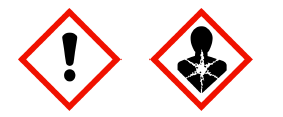 Varování